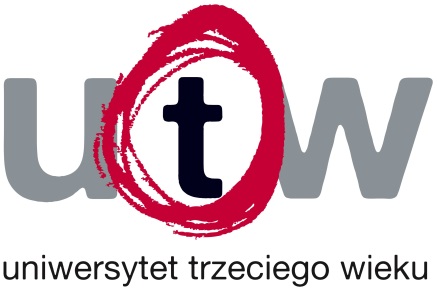 ANKIETA	Szanowni Państwo, Studenci Uniwersytetu Trzeciego Wieku, działającego                  w Nadarzyńskim Ośrodku Kultury. Zwracam się do Państwa z prośbą o wypełnienie poniższej ankiety. Bardzo zależy nam       na jak największej liczbie wypełnionych ankiet. Będzie to dla nas kompendium wiedzy niezbędnej do oceny trzeciego roku działalności UTW, oraz do przygotowania programu następnego roku studiów zgodnie z Państwa potrzebami, sugestiami i oczekiwaniami. Ankieta jest anonimowa, wypełnioną, najlepiej drukowanymi literami, prosimy wrzucić   do pudełka znajdującego się w dziekanacie UTW lub przekazać osobie prowadzącej zajęcia.Bardzo zleży nam na wypełnieniu przez Państwa ankiety.                                                                                                                              Z poważaniem                                                                                                               Kamila Michalska dyrektor NOK1. Na które z poniższych zajęć uczęszczał(a) Pan(i) i jak ocenia ich poziom?    Proszę postawić krzyżyk i ocenić ich jakość w skali od 1 do 5 - zakreślając odpowiednią cyfrę, gdzie 1 oznacza najniższą ocenę a 5 najwyższą- malarstwo                                                                                            1    2   3    4    5  - gimnastyka	    						         1    2   3    4    5  - zumba							         1    2   3    4    5  - jez. angielski							         1    2   3    4    5  - zajęcia komputerowe				                       1    2   3    4    5  - zajęcia artystyczne z Markiem				         1    2   3    4    5  - zajęcia literackie						         1    2   3    4    5  - śmiechoterapia                                                                                   1    2   3    4    5 - teatr po angielsku                                                                             1    2   3    4    52. Co było Pana(i) motywacją do korzystania z oferty edukacyjnej UTW?...............................................................................................................................................................................................................................................................................................................................................................................................................................3. Czy proponowane wykłady/spotkania/zajęcia  były dla Pana(i) interesujące ?TakNie (dlaczego?)……………………………………………………………………………........................................................................................................................................................................................................................................................................................................................................4. Czy prowadzący warsztaty/zajęcia spełniali Pana(i) oczekiwania, jak ocenia Pan(i) ich kompetencje i sposób prowadzenia  zajęć w skali od 1 do 5 - proszę zakreślić odpowiednią cyfrę, gdzie 1 oznacza najniższą ocenę a 5 najwyższą- malarstwo                                                                                            1    2   3    4    5  - gimnastyka	    						         1    2   3    4    5  - zumba							         1    2   3    4    5  - jez. angielski							         1    2   3    4    5  - zajęcia komputerowe				                       1    2   3    4    5  - zajęcia artystyczne z Markiem				         1    2   3    4    5  - zajęcia literackie						         1    2   3    4    5  - śmiechoterapia                                                                                   1    2   3    4    5 - teatr po angielsku                                                                     1    2   3    4    5proszę napisać ewentualne uwagi.............................................................................................................................................		.............................................................................................................................................5. Czy zaproponowane wyjazdy edukacyjne do Muzeum Powstania Warszawskiego     i Muzeum Dulag 121 oraz wycieczki do Łodzi i Płocka były dla Pana(i) interesujące?           Tak            Nie   (dlaczego?)……………………………………………………………………………………………………………………….…………………………………………………………………………………………………………………………………………6. Pana(i)  propozycje wycieczek jednodniowych....................................................................................................................................................................................................................................................................................................................................................................................................................................................................................................................................................................................7. Czy zajęcia Tai Chi dla seniorów (tai chi- sztuka samodoskonalenia poprzez naukę panowania nad własnym ciałem i umysłem) w ramach oferty na kolejny rok akademicki spotkałyby się z Pana(i) zainteresowaniem?           Tak                                                                 Nie   8. Czy spotkania „Moc Kobiecego Kręgu” (rozwój osobisty,  budowanie więzi z samą sobą oraz kształtowanie  konstruktywnych  relacji z innymi) w ramach oferty na kolejny rok akademicki spotkałyby się z Pani zainteresowaniem?           Tak                                                                 Nie   9. Czy spotkania „Dyskusyjnej Grupy Filozoficznej” (raz w miesiącu) w ramach oferty na kolejny rok akademicki spotkałyby się z Pana(i) zainteresowaniem?           Tak                                                                 Nie  10. Czy informacje dotyczące działalności UTW przekazywane były w sposób czytelny,              z odpowiednim wyprzedzeniem i były  dostępne dla Pana(i)?proszę zakreślić            Tak                                                                   Nieuwagi:...............................................................................................................................................................................................................................................................................11. W jaki sposób dowiaduje się Pan(i) o ofercie UTW?………………………………………………………………………………………………………………………………………………………………………………………………………………………………………………………………………………………………………………………………………………………………………………………………………………………………………12. Czy miały miejsce czynniki, które zniechęcały lub utrudniały Panu(i) korzystanie z  oferty UTW w Nadarzynie? Jeśli tak, to jakie - proszę opisać..............................................................................................................................................................................................................................................................................................................................................................................................................................13. Jakiego rodzaju zajęcia i wykłady cykliczne wprowadził(a)by  Pan(i) do programu  UTW   w roku 2018/2019 proszę napisać. .......................................................................................................................................................................................................................................................................................................................................................................................................................................…………………………………………………………………………………………………………………………………………..14. Pana(i)  propozycje tematów wykładów/spotkań jednorazowych  w roku akademickim 2018/2019....................................................................................................................................................................................................................................................................................................................................................................................................................................................................................................................................................................................15.Pana(i)  uwagi - prosimy o opinię/refleksję na temat działalności UTW w Nadarzynie…………………………………………………………………………………………….......................................................................................................................................................................................................................................................................................................................................................................................................................................................................................…………………………………………………………………………………………………………………………………………METRYCZKA - proszę wstawić krzyżyk i wpisać swój wiekKobietaMężczyznawiekWYKSZTAŁCENIE:wyższepomaturalneśredniezawodowepodstawowe		 Dziękuję za wypełnienie ankiety.                                                                             Kamila Michalska